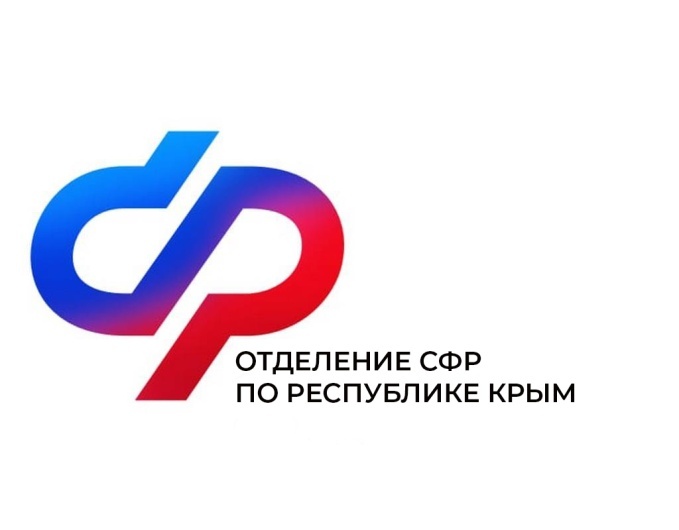 План мероприятий Центра общения старшего поколения в Красногвардейском районена май 2024 года№Наименование мероприятияДата проведения1Обучение пенсионной грамотности.3 маяв 10:00 2Шахматный турнир, посвященный празднованию 9 Мая.7 маяв 9:00 3Обучение компьютерной грамотности.15 маяв 11:00 4Уроки рукоделия.22 маяв 10:00 5Встреча с психологом. 27 маяв 11:00